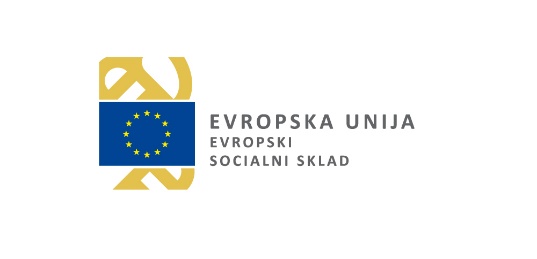 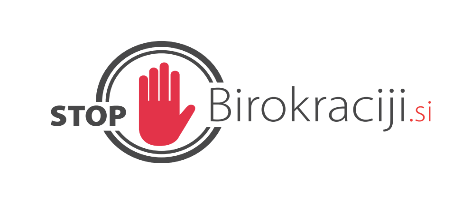 Ministrstvo za javno upravoEVALVACIJA UKREPA IZ ENOTNE ZBIRKE UKREPOVUvedba brezplačne vozovnice za upokojenceOktober 2022Kazalo vsebine ZBIRNI POVZETEK POROČILA	41	UVODNA POJASNILA	51.1	Namen, cilji evalvacije	52	IZHODIŠČA	52.1	Osnovni pojmi	52.2	Opredelitev konteksta	62.3	Upravičenci do brezplačne vozovnice	72.4	Postopek pridobitve brezplačne vozovnice	73	UPORABLJENA METODOLOGIJA	84	OPREDELITEV ZAKONODAJE, OBVEZNOSTI, POPULACIJE IN FREKVENCE	10Korak 1: Opredelitev zakonodaje	10Korak 2: Določitev obveznosti	10Korak 3: Določitev administrativnih aktivnosti	114.1	Korak 4: Populacija in njena segmentacija	124.2	Korak 5: Določitev frekvence administrativnih aktivnosti pred in po spremembah	125	OPREDELITEV ELEMENTOV ZA IZRAČUN	135.1	Korak 1: Določitev stroškovnih parametrov	135.2	Korak 2: Določitev vira podatkov	136	IZRAČUN IN OCENA UČINKOV UKREPA	146.1	Opredelitev koncepta izračuna stroškov prevozov pred implementacija ukrepa	146.2	Izračun in ocena učinka ukrepa	167	Zaključek	21Kazalo tabelTabela št. 1: Obveznost in administrativne aktivnosti – fiizična oddaja vloge	11Tabela št. 2: Oveznosti in administrativne aktivnosti – elektronska oddaja vloge	11Tabela št. 3: Obveznosti in administrativne aktivnosti – oddaja vloge po pošti	12Tabela št. 4: Določitev populacije	12Tabela št. 5: Opredelitev stroškov opredeljenih na podlagi Metodologije EMMS	13Tabela št. 6: Cena vozovnic za avtobusni potniški promet	14Tabela št. 7: Cena vozovnic - Železniški potniški promet	15Tabela št. 8: Izračun ocene stroškov za nakup vozovnic za avtobus in vlak na celotno populacijo	15Tabela št. 9: Izračun stroškov za nakup letne vozovnice Zlatka na ocenjeno populacijo	15Tabela št. 10: Izračun administrativnih stroškov po implementaciji ukrepa	17Tabela št. 11: Prikaz administrativnih stroškov na deležnika	18Tabela št. 12: Prikaz administrativnih stroškov v postopku podaljšanja vozovnice	19Tabela št. 13: Prikaz skupnih prihrankov	20ZBIRNI POVZETEK POROČILAkoga vplivajSsku	SKUPNI PRIHRANKI	UVODNA POJASNILANamen, cilji evalvacijeNamen evalvacijskega poročila je prikazati stanje administrativnih obveznosti pred in po implementaciji ukrepa. Pri tem je ključna stvar ugotoviti ali so novo nastale administrativne obveznosti in posledično administrativni stroški upravičeni. Cilj evalvacije je bil opraviti analizo dejanskega stanja, ter v nadaljevanju prikazati oceno administrativnih razbremenitev za glavnega deležnika v procesu pridobitve pravice do brezplačne vozovnice. Iz tega razloga je bila evalvacija in ocena učinkov osredotočena predvsem na izračun prihrankov upravičencev do brezplačne vozovnice.Cilj evalvacijskega poročila je oceniti kvantitativne in kvalitativne učinke pri uvedbi brezplačne vozovnice za upokojence.IZHODIŠČAOsnovni pojmiVlagatelj ali vlagateljica je upokojenec, starejši od 65 let, vojni veteran in imetniki evropske kartice ugodnosti za invalide. Pri vseh je pogoj, da nimajo sklenjenega delovnega razmerja in prijavljene dejavnosti, kot so denimo samostojni podjetniki. Za pridobitev pravice do subvencioniranega prevoza izpolni posebno vlogo za izdajo subvencionirane vozovnice za brezplačni prevoz.Brezplačna vozovnica javnega medkrajevnega potniškega prometa je enotna vozovnica Integriranega javnega potniškega prometa, ki se lahko uporablja v medkrajevnem avtobusnem in železniškem prometu po vsej državi.in v mestnem prometu v Ljubljani, Mariboru, Kopru, Kranju, Novemu mestu, Jesenicah, Celju in Krškem,  Enotna vozovnica je izkazni dokument, ki ga izda organ JPP v elektronski ali listinski obliki in je lahko prenosljiv (ne imenska enotna vozovnica) ali neprenosljiv (imenska enotna vozovnica), na podlagi katerega imetnik uveljavlja pravico do sklenitve pogodbe o prevozu potnikov s katerim koli prevoznikom, vključenim v sistem enotne vozovnice, v okviru časovne veljavnosti enotne vozovnice.Sistem enotne vozovnice pomeni sistem izdaje, prodaje in uporabe enotne vozovnice in poravnave prevoznin na podlagi validacij, ki ga upravlja organ JPP, ki uporabnikom in izvajalcem javnega potniškega prometa omogoča sklenitev pogodbe o prevozu v različnih vrstah prometa ter finančne poravnave med izvajalci prevozov.Validacija pomeni registracijo vsakokratne uporabe enotne vozovnice, ki jo potnik izvede na validacijski napravi pred vstopom v vozilo ali ob vstopu vanj ali pri sprevodniku in s čimer je sklenjena pogodba o prevozu potnikov za posamezno vožnjo v okviru izbranega itinerarja ali voznega reda, kakor določa zakon, ki ureja izvajanje prevoznih storitev v železniškem prometu, in v skladu s pogoji izdane enotne vozovnice.Javni prevoz je prevoz, ki je pod enakimi pogoji dostopen vsem uporabnikom ali uporabnicam (v nadaljnjem besedilu: uporabnik) prevoznih storitev in se izvaja v komercialne namene.IJPP je projekt integriranega javnega potniškega prometa Ministrstva za infrastrukturo. Kartica IJPP je elektronska čip kartica, ki omogoča uporabo enotne IJPP vozovnice. Enotna subvencionirana IJPP vozovnica je za upravičence iz 114.b člena Zakona o prevozih v cestnem prometu, pravica do subvencioniranega prevoza v okviru enotne IJPP vozovnice. Vključuje prevoz v javnem linijskem prevozu potnikov v cestnem in železniškem prometu ter prevoz v mestnem linijskem prevozu potnikov.Opredelitev kontekstaUpokojenci sodijo med ranljive skupine udeležencev v prometu in so edina družbena skupina, ki doslej pri uporabi medkrajevnega javnega potniškega prometa ni imela ugodnosti, medtem ko že vrsto let imajo subvencionirane prevoze dijaki in študenti, zaposleni pa prejemajo tudi nadomestilo za prevoz na delo. Njihova gibljivost v javnem prometu je pomembna za kakovost njihovega življenja. Razvoj prometa mora omogočati gibljivost in udeležbo starejših ljudi v njem. Visoke zahteve glede varnosti, udobnosti in še posebej dostopnosti, ki jih ta populacija ima, narekujejo posebno skrb in pozornost pri spodbujanju uporabe javnih prevoznih sredstev tako v cestnem, železniškem  kot tudi v mestnem prometu. Pri načrtovanju in konstruiranju prevoznih sredstev in spremljajoče infrastrukture je treba upoštevati različne potrebe starejših oseb, ki morajo imeti enakovredne možnosti uporabe prevoznih sredstev.Ministrstvo za infrastrukturo je julija 2020 za upokojence uvedlo brezplačno IJPP vozovnico, ki v medkrajevnem avtobusnem in železniškem prometu velja na celotnem območju Republike Slovenije, z namenom omogočiti večjo mobilnost upokojencev, ne da bi se to poznalo pri njihovih pokojninah. Z brezplačno vozovnico upokojenci lahko neomejeno in varno potujejo z javnim potniškim prometom. Cilj je zagotovitev nihove mobilnosti, povečanje možnosti samostojnega življenja in ohranjanja socialnih stikov in potovanj.Upravičenci do brezplačne vozovniceDo brezplačne vozovnice javnega medkrajevnega potniškega prometa so upravičeni:Upokojenci;starejši od 65 let;vojni veterani;invalidi z evropsko kartico ugodnosti za invalide. Pri vseh upravičencih je pogoj, da nimajo sklenjenega delovnega razmerja, prijavljene dejavnosti, kot so denimo samostojni podjetniki.Postopek pridobitve brezplačne vozovnice Vložitev vloge za pridobitev vozovnice S 1. julijem 2020 je za upokojence začela veljati brezplačna vozovnica za prevoze v medkrajevnem javnem potniškem prometu, z veljavnostjoa enega leta od začetka meseca, v katerem je bila vozovnica izdana.  Kako so vlagatelji pridobili brezplačno IJPP vozovnico?Upravičenci izpolnijo predpisano Vlogo za izdajo subvencionirane vozovnice za brezplačni prevoz, ki je objavljena na spletni strani Ministrstva za infrastrukturo, ali pa na prodajnih mestih Integriranega javnega potniškega prometa (IJPP), torej na avtobusnih in železniških postajah.Možnosti posredovanja izpolnjenih vlog :oddaja vloge fizično na prodajnih mestih, kjer je potrebno predložiti osebni dokument, izkaznico vojnega veterana oziroma evropsko kartico ugodnosti za invalide.Pošiljanje vloge po navadni pošti na naslov: Ministrstvo za infrastrukturo, Langusova ulica 4, 1535 Ljubljana, s pripisom »bezplačna vozovnica Slovenija.Posredovanje vloge po elektronski pošti na elektronski naslov mzi.dtmpp@gov.si. V zadevo e-pošte se označi »brezplačna vozovnica Slovenija«. V teh dveh primerih ni treba priložiti nobenih drugih dokazil ali dokumentov.Upravičenci, ki so vlogo oddali fizično, dobijo enotno vozovnico IJPP na enem od prodajnih mestih.Upravičenci, ki so vlogo oddali po navadni ali po elektronski pošti, kartico prejmejo po pošti po povzetju.Podaljšanje veljavnosti vozovnice V letih 2021 in 2022 je Ministrstvo za infrastrukturo sprejelo Sklep o avtomatskem podaljšanju veljavnosti brezplačnih subvencioniranih vozovnic za upokojence. Razlog je v tem, da zaradi  Covida 19 imetniki vozovnice niso mogli koristiti javnega prevoza oziroma so ga lahko koristili v manjšem obsegu. Veljavnost brezplačne vozovnice se je tako podaljšala še za eno leto glede na datum izdaje vozovnice.Postopek podaljšanja vozovnice se avtomatsko izvede v sistemu IJPP (Integriran javni potniški promet) in je za upravičence brezplačen. To pomeni, da se vozovnice samodejno podaljšajo pri prvem stiku z IJPP sistemom - na avtobusu, vlaku ali na prodajnih mestih IJPP. UPORABLJENA METODOLOGIJAPostopek izračuna ter ocena administrativnih stroškov in bremen je bila izvedena na podlagi Enotne metodologije za merjenje stroškov, ki jih zakonodaja povzroča subjektom (EMMS), ki je nastala na podlagi Enotne metodologije za merjenje administrativnih stroškov, in je bila privzeta in prilagojena na podlagi mednarodne metodologije »Standard Cost Model: Measuring and Reducing Administrative Burdens for Businesses«, »Standard Cost Model for Citizens: User`s Guide for Measuring Administrative Burdens for Citizens«, potrdila pa jo je tudi Vlada Republike Slovenije, in sicer 7. maja 2009.Ključni pristop vrednotenja evalvacije je kvantitativna metoda za ocenjevanje in prikaz stroškovnega ter ekonomskega vidika vrednotenja. Delno je zajeta tudi kvalitativna metoda vrednotenja, ki se navezuje na kvantitativno metodo vrednotenja v povezavi s prikazom poenostavitev in razbremenitev deležnikov v samem procesu dela.Slika št. 1: Posamezne vrste stroškov predpisaMetodologija EMMS opredeljuje različne vrste stroškov in sicer:Neposredne finančne stroške (direct financial costs), ki so rezultat konkretne in neposredne obveznosti prenosa denarja vladi ali pristojnemu organu. Ti stroški niso povezani s potrebo po informaciji s strani vlade. Primeri neposrednih finančnih stroškov so davki, prispevki in globe.Posredne finančne stroške (compliance costs), ki so rezultat posredne obveznosti, ki jih zakonodaja določa subjektom. Razdelimo jih na dejanske posredne stroške in administrativne stroške. Dejanski posredni stroški (compliance costs), ki nastanejo, če predpis določa obvezen nakup nekega blaga zato, da so izpolnjeni pogoji predpisanih norm, ki jih določajo predpisi (npr. določena oprema, določen prostor, aparatura ipd.). So lahko enkratni (ko se opravi nakup), lahko pa se poleg enkratnega stroška pojavljajo tudi stroški vzdrževanja tega blaga, ki so stalni (npr. nakup filtra, ki ga določajo okoljski predpisi je enkratni strošek, saj se filtri ponavadi menjajo in ne vzdržujejo; po drugi strani pa oprema lahko zahteva stalno vzdrževanje oziroma servis na določeno obdobje).Administrativni stroški so stroški administrativnih aktivnosti, ki jih mora opraviti podjetje, posameznik ali druga organizacija, za zagotovitev potrebnih informacij (IO), ki jih zahteva zakonodaja ali drugi predpisi. Tako opredeljeni stroški vključujejo poleg administrativnih bremen tudi stroške, ki bi jih imela podjetja ne glede na predpis. Celotni administrativni stroški so seštevek naslednjih stroškov posamezne administrativne aktivnosti:porabe časa za določeno aktivnost (ovrednoteno s plačilom za porabljen čas),izdatkov, ki so materialni stroški vezani na določeno aktivnost (npr. kopiranje, poštnina, obrazci, kuverte, programska oprema ipd.),možnih zunanjih stroškov (npr. stroški svetovalcev, stroški pridobivanja certifikata s strani zunanjega izvajalca ipd.).OPREDELITEV ZAKONODAJE, OBVEZNOSTI, POPULACIJE IN FREKVENCEKorak 1: Opredelitev zakonodajeKorak 2: Določitev obveznostiPri obveznostih gre za posredovanje informacij ali podatkov, ki izhajajo iz predpisa pred implementacijo in po implementaciji ukrepa. Obveznosti, ki so opredeljene v evalvacijskem poročilu in jih je potrebno upoštevati pri izračunu administrativnih bremen in stroškov, se delijo naprej na administrativne aktivnosti (npr. vodenje evidenc, poročanje, izobraževanje, ipd.). Med obveznosti se ne upoštevajo mejne obveznosti, kot je na primer pravica do pritožbe, saj ne gre za obveznost, ki je nujna, čeprav jo predpis omogoča. Pri izračunu administrativnih bremen in stroškov so se določile obveznosti, ki jih imajo posamezni deležniki pred in po implementaciji ukrepa. Deležniki za posamezne obveznosti v evalvaciji so upokojenci, katerim je omogočena izdaja brezplačne enotna vozovnice integriranega javnega potniškega prometa, ki se lahko uporablja v medkrajevnem avtobusnem in železniškem prometu po vsej državi.Korak 3: Določitev administrativnih aktivnostiAdministrativna aktivnost je aktivnost, ki je potrebna za izvedbo posamezne obveznosti (npr. seznanitev z informacijsko obveznostjo, priprava poročil, kopiranje, pošiljanje, pridobivanje dokazil, ipd.). Model za merjenje administrativnih stroškov ovrednoti administrativne stroške s pomočjo merjenja porabe sredstev za posamezno aktivnost.Enačba za izračun administrativnih stroškov posamezne aktivnosti:administrativni strošek = cena x količinakoličina = populacija x frekvencacena = porabljen čas v urah x (bruto bruto plača/uro) + izdatki + zunanji stroškiV nadaljevanju so navedene vse administrativne aktivnosti znotraj posameznih obveznosti, ki nastajajo v postopku pridobitve brezplačne vozovnice:Tabela št. 1: Obveznost in administrativne aktivnosti – fiizična oddaja vlogeTabela št. 2: Oveznosti in administrativne aktivnosti – elektronska oddaja vlogeTabela št. 3: Obveznosti in administrativne aktivnosti – oddaja vloge po poštiKorak 4: Populacija in njena segmentacijaPopulacijo pri določenih aktivnostih, ki jih imajo deležniki, predstavljajo:število izdanih brezplačnih vozovnic.Pri opredelitvi populacije za izračun administrativnih stroškov za pridobitev brezplačne vozovnice, smo izhajali iz števila izdanih vozovnic za obdobje od 26. 6. 2020 do 30. 9. 2021. Informacije glede populacije smo prejeli od Ministrstva za infrastrukturo. Zaradi lažje ponazoritve dejanskih in potencionalnih administrativnih razbremenitev deležnikov je bila uporabljena enaka populacija pred in po implementaciji ukrepa.Tabela št. 4: Določitev populacijeKorak 5: Določitev frekvence administrativnih aktivnosti pred in po spremembahNamen tega koraka je opredelitev pogostosti izvajanja posamezne aktivnosti. Frekvenca nam pove, kolikokrat na leto se posamezna administrativna aktivnost izvaja. Glede na omenjene administrativne aktivnosti je frekvenca izvedbe vseh aktivnosti enaka 1, saj gre za enkratno aktivnost.OPREDELITEV ELEMENTOV ZA IZRAČUNKorak 1: Določitev stroškovnih parametrovStroškovni parametri so določeni na podlagi Metodologije EMMS, ki jih zakonodaja povzroča subjektom, ter parametrov, ki se uporabljajo za izračun administrativnih stroškov.Tabela št. 5: Opredelitev stroškov opredeljenih na podlagi Metodologije EMMSKorak 2: Določitev vira podatkov Vire podatkov za oceno administrativnih stroškov ločimo na:vire za oceno potrebnega časa in izdatkov za opravljanje določenih aktivnosti;vire za oceno velikosti populacije. Pri določitvi potrebnega časa in morebitnih izdatkov so bili podatki pridobljeni na podlagi strokovne ocene glede na deležnike, ki izvajajo posamezno aktivnost in sicer s strani Ministrstva za infrastrukturo.IZRAČUN IN OCENA UČINKOV UKREPA Opredelitev koncepta izračuna stroškov prevozov pred implementacijo ukrepaPred implementacijo ukrepa ni bilo nobenih administrativnih obveznosti, saj upokojenci niso imeli doslej brezplačnih vozovnic in so se slednje pojavile po implementaciji ukrepa, ki so bile del postopka pridobitve vozovnice do brezplačnega prevoza. Zaradi lažje ponazoritve dejanskih in potencialnih stroškov smo se odlločili za prikaz razčlenitve dveh scenarijev, pri katerih smo predpostavljali stroške deležnikov, ki so jih imeli pred implemetacijo ukrepa. Pri tem  je bila zaradi zaradi lažjega izračuna potencialnega  učinka uporabljena enaka populacijo pred in po implemetaciji ukrepa. Gre namreč za izračun prihrankov na letni ravni. Scenarij 1 prikazuje oceno predvidenih strošov nakupa vozovnic za medkrajevne prevoze z avtobusom in z vlakom po Sloveniji. Predpostavljamo, da so upokojenci letno potovali po Sloveniji z avtobusom 4 krat in prav tako 4 krat z vlakom.Scenarij 2 prikazuje oceno predvidenih stroškov za nakup celoletne vozovnice Zlatka. Slovenske železnice so namreč že leta 2018 ponudile upokojencem in starejšim nad 65 let, nakup letne vozovnice Zlatka za neomejeno število potovanj z vlakom po vseh relacijah po Sloveniji. Cena takratne letne vozovnice je bila 299 eurov.Zaradi lažjega izračuna prihranka pri uvedbi ukrepa smo predpostavljali, da 60 % vseh upokojencev za prevoze uporablja vlak. Scenarij 1: Ocena za nakup 8 vozovnic v medkrajevnem potniškem prometuTabela št. 6: Cena vozovnic za avtobusni potniški prometTabela št. 7: Cena vozovnic - Železniški potniški prometTabela št. 8: Izračun ocene stroškov za nakup vozovnic za avtobus in vlak na celotno populacijoScenarij 2: Ocena predvidenih stroškov za nakup letne vozovnice ZlatkaTabela št. 9: Izračun stroškov za nakup letne vozovnice Zlatka na ocenjeno populacijoIzračun in ocena učinka ukrepaPostopek ocene učinkov temelji  na izračunih administrativnih stroškov in stroškov posamezne aktivnosti časa, ki jih opravijo deležniki v postopku uvedbe ukrepa.Za prikaz stroškov pred ukrepom smo predpostavljali posamezne aktivnosti deležnikov, ki so temeljile na oceni predvidenih stroškov pri izvedbi nakupa vozovnic, ki znašajo v prvem scenariju 28.410.736,80 € in v drugem scenariju 35.592.661 €.	Izračun učinka je narejen na prikazu ocene stanja administrativnih stroškov pred in po izvedbi ukrepa. Pred implementacijo ukrepa, torej pred uvedbo brezplačne vozovnice, ni bilo administrativnih obveznosti, ki pa so se pojavile šele kasneje. Izračun razlike je narejen na podlagi prikaza stanja pred uvedbo spremembe, in sicer na podlagi dveh možnih scenarijev za nakup vozovnic in administrativnih obveznosti ter stroškov izvedenih v implementaciji ukrepa.Pri izračunu ocene administrativnega bremena smo se osredotočili na ovrednotenje časa, ki ga posamezni deležniki potrebujejo za realizacijo administrativne aktivnosti.V tabeli št. 10 je predstavljen prikaz administrativnih obveznosti, ki jih je imela celotna populacija v procesu pridobitve brezplačne vozovnice in enako ugotovljene obveznosti za posamezno osebo v tabeli št. 11. Pri tem smo ocenili, da so najvišji administrativni stroški nastali pri fizični pridobitvi vozovnice na prodajnih mestih prevoznikov, saj predstavlja visok administrativni strošek porabljen za čas, namenjen za pot na prodajna mesta.Pri izvedbi elektronske oddaje vloge za pridobitev vozovnice in posledično prevzema vozovnice po pošti, so deležniki imeli prihranek v času in v izdatkih za poštno storitev, potreben za oddajo vloge po pošti. Prav tako je prihanek v času tudi pri prevzemu vozovnice po pošti. V večini je prevzem vozovnice izveden preko pošte kar na domu. Pri takšnem izračunu prihranka je zanemarljiv izdatek 3 eur za plačilo poštnih storitev za osebni prevzem vozovniceV tabeli št. 12 so v postopku podaljšanja veljavnosti brezplačne vozovice skupno ocenjeni administrativni stroški znašali 0,00 €, saj deležniki niso imeli administrativnih obveznosti.Tabela št. 10: Izračun administrativnih stroškov po implementaciji ukrepaTabela št. 11: Prikaz administrativnih stroškov na deležnikaTabela št. 12: Prikaz administrativnih stroškov v postopku podaljšanja vozovniceNa podlagi ocenjenih stroškov nakupa vozovnic pred implementacijo ukrepa, torej pred uvedbo brezplačnih vozovnic in skupno ocenjenimi administrativni stroški, ki so nastali pri uvedbi brezplačne vozovnice, znašajo skupno ocenjeni prihranki za upokojence:Po prvem scenariju: za upokojence, ki so namenili za nakup 8 vozovnic za medkrajevni potniški promet, ocenjujemo, da so imeli stroške v višini 28.410.736,80 € in z uvedbo brezplačne vozovnice znaša prihranek na letni ravni v višini  26.311.658,02‬ €;Po drugem scenariju: za upokojence, ki so kupili letno vozovnico Zlatka za neomejeno število potovanj z vlakom, smo  zaradi ocene predpostavili,  da se 60 %  upokojencev vozi z vlakom, pri čemer znašajo stroški nakupa vozovnic v višini 35.592.661,00 €. Z uvedbo brezplačne vozovnice so imeli upokojenci tako prihranek v višini 33.493.582,22 €.Tabela št. 13: Prikaz skupnih prihrankovkoga vplivajSsku	SKUPNI PRIHRANKI	ZaključekKljučni pristop vrednotenja v evalvacijskem poročilu je bila kvantitativna metoda za ocenjevanja in prikaz stroškovnega vidika vrednotenja. Pri kvantitativni metodi se je naredila analiza stroškov in koristi, pri čemer se je upošteval čas, ki je potreben za izvedbo posamezne aktivnosti, dodatni stroški, ki so nastali pri izvedbi posamezne aktivnosti ter število populacije, ki je bila ocenjena na podlagi predvidenih stroškov že pred uvedbo ukrepa.Na podlagi ocenjenih in razpoložljivih podatkov v obdobju od 26. 6. 2020 do 30. 9. 2021  skupno ocenjeni prihranki po implementaciji ukrepa znašajo na letni ravni pri oceni scenarija 1 (letni nakup 8 vozovnic) prihranek v višini 26.311.658,02 € in pri oceni scenarija 2 (nakup letne vozovnice Zlatka) prihranek v višini 33.493.582,22 €.Iz evalvacijskega poročila je razvidno, da bodo imeli upokojenci in starejši od 65 let naslednje pozitivne koristi, in sicer:povečanje možnosti samostojnega življenja in ohranjanja socialnih stikov in potovanj;varna in brezplačna mobilnost po vsej Sloveniji;multiplikativni učinkih, ki jih ukrep ima na izvajanje koncepta trajnostne mobilnosti (zmanjšanje izpustov CO2);manj prometa na cestah, prihranek časa uporabnikov zaradi optimizacije prevoza;V zaključku lahko upravičeno pričakujemo, da bo omenjeni letni prihranek v prihodnjih letih na letni ravni tudi višji, pri čemer se bo odrazil tudi na drugih področjih, ki jih v predmetni evalvaciji nismo obravnavali.  Organizacija:Ministrstvo za javno upravo Datum kreiranja:15. 12. 2021Datum zadnje spremembe:16. 11. 2022Status dokumenta:Končno poročiloAvtor dokumenta:Ministrstvo za javno upravo, Direktorat za kakovost, Sektor za kakovost predpisov in javne upraveScenarijAdministrativni stroški pred implementacijo ukrepaStroški nakupa vozovnic pred implementacijo ukrepaAdministrativni stroški po implementaciji ukrepaSkupni prihranki po implementaciji ukrepaSkupni prihranki po implementaciji ukrepaScenarij 1: nakup 8 vozovnic na leto0,00 €28.410.736,80 € 2.099.078,78 €26.311.658,02 €26.311.658,02 €Scenarij 2:nakup letne vozovnice Zlatka0,00 €35.592.661,00 €2.099.078,78 €33.493.582,22 €33.493.582,22 €Na koga vplivajo spremembe?Na koga vplivajo spremembe?Na koga vplivajo spremembe?Na koga vplivajo spremembe?Na koga vplivajo spremembe?Na upravičence brezplačne vozovnice:Upokojenci;starejši od 65 let;vojni veterani;invalidi z evropsko kartico ugodnosti za invalide. Na upravičence brezplačne vozovnice:Upokojenci;starejši od 65 let;vojni veterani;invalidi z evropsko kartico ugodnosti za invalide. Na upravičence brezplačne vozovnice:Upokojenci;starejši od 65 let;vojni veterani;invalidi z evropsko kartico ugodnosti za invalide. Na upravičence brezplačne vozovnice:Upokojenci;starejši od 65 let;vojni veterani;invalidi z evropsko kartico ugodnosti za invalide. Na upravičence brezplačne vozovnice:Upokojenci;starejši od 65 let;vojni veterani;invalidi z evropsko kartico ugodnosti za invalide. Kaj bo doseženo s spremembami?Kaj bo doseženo s spremembami?Kaj bo doseženo s spremembami?Kaj bo doseženo s spremembami?Kaj bo doseženo s spremembami?povečanje možnosti samostojnega življenja in ohranjanja socialnih stikov in potovanj;varna in brezplačna mobilnost po vsej Sloveniji;multiplikativni učinki, ki jih ukrep ima na izvajanje koncepta trajnostne mobilnosti (zmanjšanje izpustov CO2);manj prometa na cestah, prihranek časa uporabnikov zaradi optimizacije prevoza.povečanje možnosti samostojnega življenja in ohranjanja socialnih stikov in potovanj;varna in brezplačna mobilnost po vsej Sloveniji;multiplikativni učinki, ki jih ukrep ima na izvajanje koncepta trajnostne mobilnosti (zmanjšanje izpustov CO2);manj prometa na cestah, prihranek časa uporabnikov zaradi optimizacije prevoza.povečanje možnosti samostojnega življenja in ohranjanja socialnih stikov in potovanj;varna in brezplačna mobilnost po vsej Sloveniji;multiplikativni učinki, ki jih ukrep ima na izvajanje koncepta trajnostne mobilnosti (zmanjšanje izpustov CO2);manj prometa na cestah, prihranek časa uporabnikov zaradi optimizacije prevoza.povečanje možnosti samostojnega življenja in ohranjanja socialnih stikov in potovanj;varna in brezplačna mobilnost po vsej Sloveniji;multiplikativni učinki, ki jih ukrep ima na izvajanje koncepta trajnostne mobilnosti (zmanjšanje izpustov CO2);manj prometa na cestah, prihranek časa uporabnikov zaradi optimizacije prevoza.povečanje možnosti samostojnega življenja in ohranjanja socialnih stikov in potovanj;varna in brezplačna mobilnost po vsej Sloveniji;multiplikativni učinki, ki jih ukrep ima na izvajanje koncepta trajnostne mobilnosti (zmanjšanje izpustov CO2);manj prometa na cestah, prihranek časa uporabnikov zaradi optimizacije prevoza.Naslov:Zakon o spremembah in dopolnitvah Zakona o prevozih v cestnem prometu – ZPCP-2G Zakon o prevozih v cestnem prometu (Uradni list RS, št. 67/19 z dne 8. 11. 2019)EVA:2019-2430-0043EPA:758-VIII SOP:2019-01-2937Naslov - ang.:Road Transport ActOrgan sprejema:Državni zbor RSDatum sprejema:29. 10. 2019Datum objave:08. 11. 2019Datum začetka veljavnosti:23. 11. 2019Naslov:Pravilnik o dopolnitvah Pravilnika o izvajanju subvencioniranega prevoza (Uradni list RS, št. 7/20, 89/20, 133/21 in 140/21)EVA:2020-2430-0007SOP:2020-01-01662Naslov - ang.:Rules on the provision of subsidised transportDatum sprejema:29. 1. 2020Datum objave:31. 1. 2020Datum začetka veljavnosti:1.2. 2020Informacijska obveznostInformacijska obveznostAktivnostiOpis administrativne aktivnostiIO – 1Fizična oddaja vloge na prodajnih mestih za pridobitev vozovniceAA 1.1Izpolnitev vloge IO – 1Fizična oddaja vloge na prodajnih mestih za pridobitev vozovniceAA 1.2Priložitev dokazilaIO – 1Fizična oddaja vloge na prodajnih mestih za pridobitev vozovniceAA 1.3Oddaja vlogeIO – 1Fizična oddaja vloge na prodajnih mestih za pridobitev vozovniceAA 1.4Prevzem vozovnice Informacijska obveznostInformacijska obveznostAktivnostiOpis administrativne aktivnostiIO – 2Elekronska oddaja vloge za pridobitev vozovniceAA 1.1Izpolnitev vloge IO – 2Elekronska oddaja vloge za pridobitev vozovniceAA 1.2Posredovanje vlogeIO – 2Elekronska oddaja vloge za pridobitev vozovniceAA 1.3Prevzem vozovnice po pošti ali na prodajnih mestih prevoznikovInformacijska obveznostInformacijska obveznostAktivnostiOpis administrativne aktivnostiAktivnostiOpis administrativne aktivnostiIO – 3Oddaja vloge po pošti za pridobitev vozovnice AA 3.1Tiskanje vloge IO – 3Oddaja vloge po pošti za pridobitev vozovnice AA 3.2Izpolnitev vlogeIO – 3Oddaja vloge po pošti za pridobitev vozovnice AA 3.3Oddaja vloge po poštiIO – 3Oddaja vloge po pošti za pridobitev vozovnice AA 3.4Prevzem vozovnice po pošti ali na prodajnih mestih prevoznikovInformacijske obveznostiAdministrativne aktivnostiPopulacijaOpis populacijeIOAA vse198.399Število uporabnikov brezplačnih vozovnicVrsta stroškaZnesekUrna postavka za državljana  bruto bruto plača VRS6,98 €Črno belo tiskanje A4 format (na enoto)0,06 €A4 format/list0,02 €Kuverta amerikanka brez okenca z DDV0,009€Navadno pismo do 50 g(znamka s črkovno oznako B) z DDV0,96 €                                   Smeri Cena vozovnice v eurLjubljana – Celje- Ljubljana                               15,00 €Ljubljana – Novo mesto - Ljubljana                               15,40 €Ljubljana – Maribor- Ljubljana                               22,80 €Ljubljana – Koper - Ljubljana                               26,00 €Skupaj                                 79,20 €                                   Smeri Cena vozovnice v eurLjubljana – Celje - Ljubljana                                                 14,00 €Ljubljana – Jesenice - Ljubljana11,60 €Ljubljana – Maribor - Ljubljana19,20 €Ljubljana – Koper - Ljubljana19,20 €Skupaj  64,00 €Skupni stroški nakupa vozovnic za avtobus in vlak                                                           143,20 €                                   Cena    vozovnice  eurOcena stroškov nakupa vozovnic – avtobus in vlakOcena stroškov nakupa vozovnic – avtobus in vlakOcena stroškov nakupa vozovnic – avtobus in vlakOcena stroškov nakupa vozovnic – avtobus in vlak IObveznostPopulacijaFrekvencaStrošek nakupa vozonicStrošek nakupa vozonicNakup posamezne vozovnice198.399828.410.736,80 €28.410.736,80 €Stroški nakupa letne vozovnice Zlatka Stroški nakupa letne vozovnice Zlatka Stroški nakupa letne vozovnice Zlatka Stroški nakupa letne vozovnice Zlatka  IObveznostPopulacija  60%FrekvencaCena letne vozovnice ZlatkaStrošek nakupa vozovnicStrošek nakupa vozovnicNakup letne vozovnice Zlatka119.0391299,00 €35.592.661 €35.592.661 €ObveznostAktivnostPopulacija (opisno)Populacija (število)FrekvencaElektronsko izpolnjevanje aktivnosti (da ali ne)Urna postavkaPotreben časizdatki (opisno)izdatki (vrednost z DDV)izdatki (vrednost z DDV)Strošek zunanjega izvajalcaKoličinaCenaAdmin. strošekObveznostAktivnostPopulacija (opisno)Populacija (število)FrekvencaElektronsko izpolnjevanje aktivnosti (da ali ne)Urna postavkaPotreben časizdatki (opisno)izdatki (vrednost z DDV)izdatki (vrednost z DDV)Strošek zunanjega izvajalcaKoličinaCenaAdmin. strošekpridobitev brezplačne vozovnice na prodajnih mestih prevoznikovpridobitev brezplačne vozovnice na prodajnih mestih prevoznikovpridobitev brezplačne vozovnice na prodajnih mestih prevoznikovpridobitev brezplačne vozovnice na prodajnih mestih prevoznikovpridobitev brezplačne vozovnice na prodajnih mestih prevoznikovpridobitev brezplačne vozovnice na prodajnih mestih prevoznikovpridobitev brezplačne vozovnice na prodajnih mestih prevoznikovpridobitev brezplačne vozovnice na prodajnih mestih prevoznikovpridobitev brezplačne vozovnice na prodajnih mestih prevoznikovpridobitev brezplačne vozovnice na prodajnih mestih prevoznikovpridobitev brezplačne vozovnice na prodajnih mestih prevoznikovpridobitev brezplačne vozovnice na prodajnih mestih prevoznikovpridobitev brezplačne vozovnice na prodajnih mestih prevoznikovpridobitev brezplačne vozovnice na prodajnih mestih prevoznikovFIZIČNA ODDAJA VLOGEIzpolnitev  vloge število vlog162.2471NE6,98 EUR0,081 tiskanje vloge A4     0,06 EUR 162.2470,62 EUR100.333,54 EURFIZIČNA ODDAJA VLOGEPriložitev osebnega dokumentaštevilo vlog162.2471NE6,98 EUR0,02162.2470,14 EUR22.649,68 EURFIZIČNA ODDAJA VLOGEOddaja vlogeštevilo vlog162.2471NE6,98 EUR0,02162.2470,14 EUR22.649,68 EURFIZIČNA ODDAJA VLOGEPrevzem vozovniceštevilo  vozovnic162.2471NE6,98 EUR1,00plačilo izkaznice     3,00 EUR 162.2479,98 EUR1.619.225,06 EUR1.764.857,97 EURPridobitev brezplačne vozovnice po  elektronski poti Pridobitev brezplačne vozovnice po  elektronski poti Pridobitev brezplačne vozovnice po  elektronski poti Pridobitev brezplačne vozovnice po  elektronski poti Pridobitev brezplačne vozovnice po  elektronski poti Pridobitev brezplačne vozovnice po  elektronski poti Pridobitev brezplačne vozovnice po  elektronski poti Pridobitev brezplačne vozovnice po  elektronski poti Pridobitev brezplačne vozovnice po  elektronski poti Pridobitev brezplačne vozovnice po  elektronski poti Pridobitev brezplačne vozovnice po  elektronski poti Pridobitev brezplačne vozovnice po  elektronski poti Pridobitev brezplačne vozovnice po  elektronski poti Pridobitev brezplačne vozovnice po  elektronski poti  ELEKTRONSKA ODDAJA VLOGEIzpolnitev vlogeštevilo  vlog28.3501DA6,98 EUR0,0828.3500,56 EUR15.830,64 EUR ELEKTRONSKA ODDAJA VLOGEPosredovanje vlogeštevilo vlog28.3501DA6,98 EUR0.0228.3500,14 EUR3.957,66 EUR ELEKTRONSKA ODDAJA VLOGEPrevzem vozovnice po povzetju preko pošteštevilo vozovnic14.1751DA6,98 EUR0,30     3,00 EUR      3,00 EUR      3,00 EUR 14.1758,09 EUR114.732,45 EUR ELEKTRONSKA ODDAJA VLOGEPrevzem vozovnice na prodajnih mestih prevoznikovštevilo vozovnic14.1751DA6,98 EUR1,00     3,00 EUR 14.1759,98 EUR141.466,50 EUR275.987,25 EURPridobitev brezplačne vozovnice po  navadni pošti Pridobitev brezplačne vozovnice po  navadni pošti Pridobitev brezplačne vozovnice po  navadni pošti Pridobitev brezplačne vozovnice po  navadni pošti Pridobitev brezplačne vozovnice po  navadni pošti Pridobitev brezplačne vozovnice po  navadni pošti Pridobitev brezplačne vozovnice po  navadni pošti Pridobitev brezplačne vozovnice po  navadni pošti Pridobitev brezplačne vozovnice po  navadni pošti Pridobitev brezplačne vozovnice po  navadni pošti Pridobitev brezplačne vozovnice po  navadni pošti Pridobitev brezplačne vozovnice po  navadni pošti Pridobitev brezplačne vozovnice po  navadni pošti Pridobitev brezplačne vozovnice po  navadni pošti PO POŠTI ODDANA VLOGATiskanje vlogeštevilo  vlog3.8661NE6,98 EUR0,021 tiskanje A4 (vloga)     0,06 EUR 3.8660,20 EUR771,65 EURPO POŠTI ODDANA VLOGAIzpolnitev vlogeštevilo  vlog3.8661NE6,98 EUR0,08     0,08 EUR 3.8660,64 EUR2.468,05 EURPO POŠTI ODDANA VLOGAOddaja vloge po poštištevilo  vlog3.8661NE6,98 EUR0,60pismo z znamko     1,00 EUR      1,00 EUR 3.8665,19 EUR20.056,81 EURPO POŠTI ODDANA VLOGAPrevzem vozovnice po povzetju preko pošteštevilo vozovnic1.9331NE6,98 EUR0,30plačilo izkaznice in stroški pošte     3,00 EUR      3,00 EUR      3,00 EUR 1.9338,09 EUR15.645,70 EURPO POŠTI ODDANA VLOGAPrevzem vozovnice na prodajnih mestih prevoznikovštevilo vozovnic1.9331NE6,98 EUR1,00plačilo izkaznice     3,00 EUR 1.9339,98 EUR19.291,34 EUR58.233,56 EURSkupajSkupajSkupajSkupajSkupajSkupajSkupajSkupajSkupajSkupajSkupajSkupajSkupajSkupaj2.099.078,78 EURNačin oddaje vlogeAktivnostFrekvenca Urna postavka Potreben časizdatki (opisno) izdatki (vrednost z DDV)  Strošek zunanjega izvajalca  ADMINISTR. STR. Način oddaje vlogeAktivnostFrekvenca Urna postavka Potreben časizdatki (opisno) izdatki (vrednost z DDV)  Strošek zunanjega izvajalca  ADMINISTR. STR. Pridobitev brezplačne vozovnice na prodajnih mestih prevoznikovPridobitev brezplačne vozovnice na prodajnih mestih prevoznikovPridobitev brezplačne vozovnice na prodajnih mestih prevoznikovPridobitev brezplačne vozovnice na prodajnih mestih prevoznikovPridobitev brezplačne vozovnice na prodajnih mestih prevoznikovPridobitev brezplačne vozovnice na prodajnih mestih prevoznikovPridobitev brezplačne vozovnice na prodajnih mestih prevoznikovPridobitev brezplačne vozovnice na prodajnih mestih prevoznikovFIZIČNA ODDAJA VLOGEIzpolnitev vloge16,98 EUR0,080,06 EUR0,62 EURFIZIČNA ODDAJA VLOGEPriložitev  dokumenta16,98 EUR0,020,14 EURFIZIČNA ODDAJA VLOGEOddaja  vloge6,98 EUR0,020,14 EURFIZIČNA ODDAJA VLOGEprevzem vozovnice16,98 EUR1,00plačilo izkaznice3,00 EUR9,98 EUR10,88 EURPridobitev brezplačne vozovnice po  elektronski poti Pridobitev brezplačne vozovnice po  elektronski poti Pridobitev brezplačne vozovnice po  elektronski poti Pridobitev brezplačne vozovnice po  elektronski poti Pridobitev brezplačne vozovnice po  elektronski poti Pridobitev brezplačne vozovnice po  elektronski poti Pridobitev brezplačne vozovnice po  elektronski poti Pridobitev brezplačne vozovnice po  elektronski poti ELEKTRONSKA ODDAJA VLOGEIzpolnitev vloge16,98 EUR0,080,56 EURELEKTRONSKA ODDAJA VLOGEPosredovanje vloge16,98 EUR0,020,14 EURELEKTRONSKA ODDAJA VLOGEPrevzem vozovnice po povzetju preko pošte16,98 EUR0.30plačilo izkaznice in stroški pošte3,00 EUR3,00 EUR8,09 EURELEKTRONSKA ODDAJA VLOGEPrevzem vozovnice na prodajnih mestih prevoznikov16,98 EUR1,00plačilo izkaznice3,00 EUR9,98 EUR118,77 EURPridobitev brezplačne vozovnice po navadni poštiPridobitev brezplačne vozovnice po navadni poštiPridobitev brezplačne vozovnice po navadni poštiPridobitev brezplačne vozovnice po navadni poštiPridobitev brezplačne vozovnice po navadni poštiPridobitev brezplačne vozovnice po navadni poštiPridobitev brezplačne vozovnice po navadni poštiPridobitev brezplačne vozovnice po navadni pošti ODDAJA PO POŠTITiskanje vloge16,98 EUR0,02tiskanje vloge0,06 EUR0,62 EUR ODDAJA PO POŠTIIzpolnitev vloge16,98 EUR0,080,56 EUR ODDAJA PO POŠTIOddaja vloge po pošti16,98 EUR0,60pismo z znamko1,00 EUR5,19 EUR ODDAJA PO POŠTIPrevzem vozovnice po povzetju preko pošte16,98 EUR0.30plačilo izkaznice in stroški pošte    3,00 EUR3,00 EUR8,09 EUR ODDAJA PO POŠTIPrevzem vozovnice na prodajnih mestih prevoznikov16,98 EUR1,00plačilo izkaznice3,00 EUR10,19 EUR24,65 EURNačin oddaje vlogeAktivnostFrekvenca Urna postavka Potreben časIzdatki (opisno) Izdatki (vrednost z DDV)  Strošek zunanjega izvajalca  Admin. strošekNačin oddaje vlogeAktivnostFrekvenca Urna postavka Potreben časIzdatki (opisno) Izdatki (vrednost z DDV)  Strošek zunanjega izvajalca  Admin. strošekPridobitev brezplačne vozovnice na prodajnih mestih prevoznikovPridobitev brezplačne vozovnice na prodajnih mestih prevoznikovPridobitev brezplačne vozovnice na prodajnih mestih prevoznikovPridobitev brezplačne vozovnice na prodajnih mestih prevoznikovPridobitev brezplačne vozovnice na prodajnih mestih prevoznikovPridobitev brezplačne vozovnice na prodajnih mestih prevoznikovPridobitev brezplačne vozovnice na prodajnih mestih prevoznikovPridobitev brezplačne vozovnice na prodajnih mestih prevoznikovFIZIČNA ODDAJA VLOGEIzpolnitev vloge16,98 EUR0,000,00 EUR0,00 EURFIZIČNA ODDAJA VLOGEPriložitev  dokumenta16,98 EUR0,000,00 EUR0,00  EURFIZIČNA ODDAJA VLOGEOddaja  vloge16,98 EUR0,000,00 EUR0,00 EURFIZIČNA ODDAJA VLOGEPrevzem vozovnice16,98 EUR0,000,00 EUR0,00  EUR0,00 EURPridobitev brezplačne vozovnice po elektronski poti Pridobitev brezplačne vozovnice po elektronski poti Pridobitev brezplačne vozovnice po elektronski poti Pridobitev brezplačne vozovnice po elektronski poti Pridobitev brezplačne vozovnice po elektronski poti Pridobitev brezplačne vozovnice po elektronski poti Pridobitev brezplačne vozovnice po elektronski poti Pridobitev brezplačne vozovnice po elektronski poti ELEKTRONSKA ODDAJA VLOGEIzpolnitev vloge16,98 EUR0,000,00 EUR0,00 EURELEKTRONSKA ODDAJA VLOGEPosredovanje vloge16,98 EUR0,000,00 EUR0,00 EURELEKTRONSKA ODDAJA VLOGEPrevzem vozovnice po povzetju preko pošte16,98 EUR0,000,00 EUR0,00 EURELEKTRONSKA ODDAJA VLOGEPrevzem vozovnice na prodajnih mestih prevoznikov16,98 EUR0,000,00 EUR0,00 EUR0,00 EUR Pridobitev brezplačne vozovnice po navadni poštiPridobitev brezplačne vozovnice po navadni poštiPridobitev brezplačne vozovnice po navadni poštiPridobitev brezplačne vozovnice po navadni poštiPridobitev brezplačne vozovnice po navadni poštiPridobitev brezplačne vozovnice po navadni poštiPridobitev brezplačne vozovnice po navadni poštiPridobitev brezplačne vozovnice po navadni pošti ODDAJA PO POŠTITiskanje vloge16,98 EUR0,000,00 EUR0,00 EUR  ODDAJA PO POŠTIIzpolnitev vloge16,98 EUR0,00 0,00 EUR0,00 EUR  ODDAJA PO POŠTIOddaja vloge po pošti16,98 EUR0,000,00 EUR0,00 EUR  ODDAJA PO POŠTIPrevzem vozovnice po povzetju preko pošte16,98 EUR0,000,00 EUR0,00 EUR  ODDAJA PO POŠTIPrevzem vozovnice na prodajnih mestih prevoznikov16,98 EUR0,000,00 EUR       0,00 EUR0,00 EURScenarijiAdministrativni stroški pred implementacijo ukrepaStroški nakupa vozovnic pred implementacijo ukrepaAdministrativni stroški po implementaciji ukrepaSkupni prihranki po implementaciji ukrepaScenarij 1: Nakup 8 vozovnic na  leto0,00 €28.410.736,80 € 2.099.078,78 €26.311.658,02‬ €Scenarij 2:Nakup letne vozovnice Zlatka0,00 €35.592.661,00 €2.099.078,78 €33.493.582,22 €